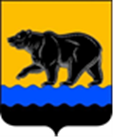 СЧЁТНАЯ ПАЛАТА ГОРОДА НЕФТЕЮГАНСКА16 мкрн., д. 23, помещение № 97, г. Нефтеюганск, Ханты-Мансийский автономный округ - Югра(Тюменская область), 628310, телефон: 20-30-54, факс: 20-30-63 е-mail: sp-ugansk@mail.ru_____________________________________________________________________________________ЗАКЛЮЧЕНИЕ на проект изменений в муниципальную программу 
города Нефтеюганска «Развитие образования и молодёжной политики в городе Нефтеюганске»Счётная палата города Нефтеюганска на основании статьи 157 Бюджетного кодекса Российской Федерации, Положения о Счётной палате города Нефтеюганска, утверждённого решением Думы города Нефтеюганска от 22.12.2021 № 56-VII, рассмотрев проект изменений в муниципальную программу города Нефтеюганска «Развитие образования и молодёжной политики в городе Нефтеюганске» (далее по тексту – проект изменений), сообщает следующее:1. При проведении экспертно-аналитического мероприятия учитывалось наличие экспертизы:1.1. Департамента финансов администрации города Нефтеюганска на предмет соответствия проекта изменений бюджетному законодательству Российской Федерации и возможности финансового обеспечения его реализации из бюджета города Нефтеюганска.1.2. Департамента экономического развития администрации города Нефтеюганска на предмет соответствия:- Порядку принятия решения о разработке муниципальных программ города Нефтеюганска, их формирования, утверждения и реализации, утверждённому постановлением администрации города Нефтеюганска от 18.04.2019 № 77-нп «О модельной муниципальной программе города Нефтеюганска, порядке принятия решения о разработке муниципальных программ города Нефтеюганска, их формирования, утверждения и реализации» (далее по тексту – Модельная программа, Порядок);- Стратегии социально-экономического развития муниципального образования город Нефтеюганск, утверждённой решением Думы от 31.10.2018 № 483-VI «Об утверждении Стратегии социально-экономического развития муниципального образования город Нефтеюганск на период до 2030 года»;- структурных элементов (основных мероприятий) целям муниципальной программы;- сроков её реализации задачам;- целевых показателей, характеризующих результаты реализации муниципальной программы, показателям экономической, бюджетной и социальной эффективности, а также структурных элементов (основных мероприятий) муниципальной программы;- требованиям, установленным нормативными правовыми актами в сфере управления проектной деятельностью.2. Представленный проект изменений в целом соответствует Модельной программе, за исключением нижеизложенного.3. Проектом изменений планируется увеличение объёма финансирования муниципальной программы на общую сумму 40 217,468 тыс. рублей, в том числе:- 2022 год увеличение на сумму 50 987,734 тыс. рублей;- 2023 год уменьшение на сумму 1 404,077 тыс. рублей;- 2024 год уменьшение на сумму 1 338,027 тыс. рублей;- 2025 год уменьшение на сумму 1 338,027 тыс. рублей;- 2026-2030 годы уменьшение на сумму 6 690,135 тыс. рублей. 3.1. По мероприятию 1.1 «Обеспечение предоставления дошкольного, общего, дополнительного образования» ответственному исполнителю – департаменту образования и молодёжной политики администрации города Нефтеюганска (далее по тексту – ДОиМП) увеличить бюджетные ассигнования в сумме 48 609,354 тыс. рублей (33 404,700 тыс. рублей за счёт средств бюджета автономного округа, 15 204,654 тыс. рублей за счёт средств местного бюджета), а именно: 3.1.1. По расходам на осуществление переданных полномочий на обеспечение государственных гарантий на реализацию программ дошкольного образования частным образовательным организациям увеличение средств бюджета автономного округа на 15 737,600 тыс. рублей на основании уведомления департамента финансов Ханты-Мансийского автономного округа – Югры  от 25.04.2022 № 230/04/362 о предоставлении субсидии, субвенции, иного межбюджетного трансферта, имеющего целевое назначение, на 2022 год и на плановый период 2023 и 2024 годов.3.1.2. По расходам на осуществление переданных полномочий на обеспечение государственных гарантий на реализацию основных общеобразовательных программ муниципальным общеобразовательным организациям увеличение средств бюджета автономного округа на 18 563,500 тыс. рублей на основании уведомления департамента финансов Ханты-Мансийского автономного округа – Югры  от 25.04.2022 № 230/04/362 о предоставлении субсидии, субвенции, иного межбюджетного трансферта, имеющего целевое назначение, на 2022 год и на плановый период 2023 и 2024 годов.3.1.3. По расходам на осуществление переданных полномочий на обеспечение государственных гарантий на реализацию основных общеобразовательных программ частным общеобразовательным организациям уменьшение средств бюджета автономного округа на 2 031,400 тыс. рублей на основании уведомления департамента финансов Ханты-Мансийского автономного округа – Югры  от 25.04.2022 № 230/04/362 о предоставлении субсидии, субвенции, иного межбюджетного трансферта, имеющего целевое назначение, на 2022 год и на плановый период 2023 и 2024 годов.3.1.4. По расходам на обеспечение деятельности (оказание услуг) муниципальных учреждений увеличение средств местного бюджета на 15 653,275 тыс. рублей, в том числе:1) уменьшение на 1 274,540 тыс. рублей в связи с необходимостью перераспределения средств на мероприятия других муниципальных программ;2) увеличение на 15 979,475 тыс. рублей, а именно:- МАДОУ «Детский сад № 6 «Лукоморье» на общую сумму 2 435,313 тыс. рублей, в частности на ремонт кровли в сумме 1 183,090 тыс. рублей, замену системы водоотведения в подвальном помещении в сумме 417,778 тыс. рублей, теплоизоляцию трубопровода системы отопления в сумме 339,222 тыс. рублей, замену запорной арматуры в подвальном помещении в сумме 495,223 тыс. рублей;- МБДОУ «Детский сад № 13 «Чебурашка» ремонт кровли на сумму 599,941 тыс. рублей;- МБДОУ «Детский сад № 16 «Золотая рыбка» приобретение оборудования для закрытой системы теплоснабжения вентиляционных установок на сумму 1 900,000 тыс. рублей;- МБДОУ «Детский сад № 17 «Сказка» на капитальный ремонт пищеблока на общую сумму 1 410,117 тыс. рублей;- МБДОУ «Детский сад № 18 «Журавлик» на общую сумму 342,205 тыс. рублей, в частности на выполнение работ по проведению внутренней канализации в групповых помещениях на сумму 242,107 тыс. рублей, поставку и установку радиаторов чугунных на сумму 100,098 тыс. рублей;- МБДОУ «Детский сад № 25 «Ромашка» текущий ремонт кровли на сумму 610,139 тыс. рублей;- МАДОУ «Детский сад № 32 «Белоснежка» на общую сумму 862,900 тыс. рублей, в частности устройство контейнерной площадки на сумму 163,100 тыс. рублей, ремонт отопительной системы групповых помещений на сумму 699,800 тыс. рублей;- МБОУ «Средняя общеобразовательная школа № 1» в сумме 567,000 тыс. рублей на поставку кровельного ограждения;- МБОУ «Средняя общеобразовательная школа № 2 имени А.И.Исаевой» в сумме 378,000 тыс. рублей на поставку конструкций стальных перил;- МБОУ «Средняя общеобразовательная школа № 3 имени А.А.Ивасенко» в общей сумме 100,000 тыс. рублей, в частности на строительство контейнерной площадки для бытовых отходов в сумме 84,091 тыс. рублей, на поставку шкафа металлического в сумме 15,909 тыс. рублей;- МБОУ «Средняя общеобразовательная кадетская школа № 4» в сумме 230,391 тыс. рублей на поставку и монтаж кровельного оборудования;- МБОУ «Средняя общеобразовательная школа № 5 «Многопрофильная» в общей сумме 701,681 тыс. рублей, в частности на ремонт контейнерной площадки в сумме 163,031 тыс. рублей, на поставку кровельного ограждения в сумме 538,650 тыс. рублей.Касательно поставки кровельного ограждения, конструкций стальных перил (согласно акту визуального осмотра ограждения кровли здания от 08.02.2022 – ограждение кровли) в общеобразовательных учреждениях сообщаем следующее.Федеральным законом от 11.06.2021 № 168-ФЗ «О внесении измененийв Федеральный закон «О пожарной безопасности» и статьи 1 и 22 Федерального закона «О лицензировании отдельных видов деятельности» в  статью 24 Федерального закона от 21.12.1994 № 69-ФЗ «О пожарной безопасности» внесены изменения, согласно которым к видам деятельности в  области пожарной безопасности относятся, в том числе: испытание, ремонт и обслуживание пожарного снаряжения, наружных пожарных лестниц и ограждений кровли, первичных средств тушения пожаров, восстановление качества огнетушащих средств. Согласно пункту 17 Правил противопожарного режима в Российской Федерации, утверждённых постановлением Правительства Российской Федерации от 16.09.2020 № 1479 «Об утверждении Правил противопожарного режима в Российской Федерации», руководители организаций:а) обеспечивают содержание наружных пожарных лестниц, наружных открытых лестниц, предназначенных для эвакуации людей из зданий и сооружений при пожаре, а также ограждений на крышах (покрытиях) зданий и сооружений в исправном состоянии, их очистку от снега и наледи в зимнее время;б) организуют не реже 1 раза в 5 лет проведение эксплуатационных испытаний пожарных лестниц, наружных открытых лестниц, предназначенных для эвакуации людей из зданий и сооружений при пожаре, ограждений на крышах с составлением соответствующего протокола испытаний и внесением информации в журнал эксплуатации систем противопожарной защиты.Постановлением администрации города Нефтеюганска от 15.11.2018 
№ 592-п утверждена муниципальная программа города Нефтеюганска «Защита населения и территории от чрезвычайных ситуаций, обеспечение первичных мер пожарной безопасности в городе Нефтеюганске» (далее – муниципальная программа «Обеспечение первичных мер пожарной безопасности»).Поставка и монтаж кровельного ограждения соответствует целям, задачам, подпрограммам (основным мероприятиям), а также целевым показателям муниципальной программы «Обеспечение первичных мер пожарной безопасности».Рекомендуем рассмотреть вопрос о включении мероприятия в муниципальную программу «Обеспечение первичных мер пожарной безопасности»;- МБОУ «Средняя общеобразовательная школа № 6» в общей сумме 1 663,031 тыс. рублей, в частности на устройство контейнерной площадки в сумме 163,031 тыс. рублей, ремонт спортивного зала в сумме 323,486 тыс. рублей, ремонт кровли над спортивным залом в сумме 1 176,514 тыс. рублей (595,368 тыс. рублей и 581,146 тыс. рублей).В обоснование планируемых расходов по ремонту кровли над спортивным залом представлены 2 сметных расчёта 595,368 тыс. рублей и 581,146 тыс. рублей, при этом согласно представленным расчётам площадь демонтируемой и вновь установленной кровли идентична и составляет   - 145 м2 в каждом.Вышеуказанный факт свидетельствует о дроблении крупной закупки в целях ухода от конкурентных процедур определения поставщика на неконкурентные.В соответствии со статьёй 24 Федерального закона от 05.04.2013 № 44-ФЗ «О контрактной системе в сфере закупок товаров, работ, услуг для обеспечения государственных и муниципальных нужд» (далее – Закон № 44-ФЗ) заказчики при осуществлении закупок используют конкурентные способы определения поставщиков (подрядчиков, исполнителей) или осуществляют закупки у единственного поставщика.  Согласно нормам статьи 8 Закона № 44-ФЗ:- контрактная система в сфере закупок направлена на создание равных условий для обеспечения конкуренции между участниками закупок. Любое заинтересованное лицо имеет возможность в соответствии с законодательством Российской Федерации и иными нормативными правовыми актами о контрактной системе в сфере закупок стать поставщиком (подрядчиком, исполнителем);- запрещается совершение заказчиками, специализированными организациями, их должностными лицами, комиссиями по осуществлению закупок, членами таких комиссий, участниками закупок, операторами электронных площадок, операторами специализированных электронных площадок любых действий, которые противоречат требованиям закона, в том числе приводят к ограничению конкуренции, в частности к необоснованному ограничению числа участников закупок.Таким образом, во избежание нарушения норм Закона № 44-ФЗ, рекомендуем реализовать мероприятие путём проведения конкурентной процедуры закупки;- МБОУ «Средняя общеобразовательная школа с углубленным изучением отдельных предметов № 10» на устройство контейнерной площадки в сумме 163,031 тыс. рублей;- МБОУ «Средняя общеобразовательная школа № 14» на транспортные услуги (перевозка обучающихся) в сумме 1 484,790 тыс. рублей;- МБОУ «Начальная школа № 15» на устройство контейнерной площадки и бетонной дорожки в сумме 499,770 тыс. рублей;- МБОУ «Школа развития № 24» в общей сумме 2 031,166 тыс. рублей, в частности на ремонт кровли в сумме 1 491,166 тыс. рублей, на устройство контейнерной площадки в сумме 140,000 тыс. рублей, на поставку дверей в сумме 400,000 тыс. рублей.3) увеличение на 948,340 тыс. рублей в связи с увеличением на 4% фонда оплаты труда работникам муниципальных учреждений города Нефтеюганска.3.1.5. По расходам на реализацию мероприятий уменьшение средств местного бюджета на 448,621 тыс. рублей в связи перераспределением бюджетных средств на другие мероприятия муниципальной программы.3.1.6. По иным межбюджетным трансфертам в рамках наказов избирателей депутатам Думы ХМАО-Югры увеличение средств автономного округа на 1 135,000 тыс. рублей - на оказание финансовой помощи на приобретение мебели, стеллажей для пищеблока, напольного покрытия (линолеума), технологического оборудования для пищеблока, компьютерного оборудования для детской телестудии «Фокус».3.2. По мероприятию 1.2 «Развитие материально-технической базы образовательных организаций» соисполнителю – департаменту градостроительства и земельных отношений администрации города Нефтеюганска увеличить бюджетные ассигнования в сумме 1 565,711 тыс. рублей, а именно:-  увеличены расходы местного бюджета на 3 097,511 тыс. рублей на выполнение работ по объекту «Нежилое здание (наружное освещение территории), расположенное по адресу: г. Нефтеюганск, мкр-н 8а, здание №29». - уменьшены средства бюджета автономного округа на 1 531,800 тыс. рублей на основании уведомления департамента финансов Ханты-Мансийского автономного округа – Югры от 22.04.2022 № 230/04/334 о предоставлении субсидии, субвенции, иного межбюджетного трансферта, имеющего целевое назначение, на 2022 год и на плановый период 2023 и 2024 годов.3.3. По мероприятию 3.1 «Обеспечение отдыха и оздоровления детей в каникулярное время» ДОиМП увеличить бюджетные ассигнования в сумме 46,59 тыс. рублей за счёт средств местного бюджета в том числе:–увеличение на 159,400 тыс. рублей в связи с увеличением на 4% фонда оплаты труда работникам муниципальных учреждений города Нефтеюганска;–уменьшение на 112,810 тыс. рублей в связи с необходимостью перераспределения бюджетных средств на другое мероприятие муниципальной программы.3.4. По мероприятию 4.1 «Обеспечение реализации молодёжной политики» ДОиМП уменьшить финансирование на сумму 875,007 тыс. рублей (уменьшить средства бюджета автономного округа в сумме 1 404,400 тыс. рублей, увеличить средства местного бюджета в сумме 518,143 тыс. рублей, увеличить средства иных внебюджетных источников в сумме 11,25 тыс. рублей): 3.4.1. По расходам на обеспечение деятельности (оказание услуг) муниципальных учреждений увеличение средств местного бюджета на 518,143 тыс. рублей в том числе:–увеличение на 559,500 тыс. рублей в связи с увеличением на 4% фонда оплаты труда работникам муниципальных учреждений города Нефтеюганска;–уменьшение на 41,357 тыс. рублей в связи с необходимостью перераспределения средств на другие муниципальные программы.3.4.2. По расходам на реализацию мероприятий по содействию трудоустройству граждан уменьшение средств бюджета автономного округа на 1 404,400 тыс. рублей в связи с закрытием ассигнований и лимитов бюджетных обязательств на основании уведомления департамента финансов Ханты-Мансийского автономного округа – Югры от 25.04.2022 № 350/04/118 о предоставлении субсидии, субвенции, иного межбюджетного трансферта, имеющего целевое назначение, на 2022 год и на плановый период 2023 и 2024 годов.3.4.3. Увеличение средств иных внебюджетных источников в сумме 11,250 тыс. рублей.3.5. По мероприятию 5.1 «Обеспечение выполнения функции управления и контроля в сфере образования и молодёжной политики» ДОиМП уменьшить финансирование на сумму 10 940,011 тыс. рублей за счёт средств местного бюджета, том числе:- 2022 год уменьшение на сумму 169,745 тыс. рублей;- 2023 год уменьшение на сумму 1 404,077 тыс. рублей;- 2024 год уменьшение на сумму 1 338,027 тыс. рублей;- 2025 год уменьшение на сумму 1 338,027 тыс. рублей;- 2026-2030 годы уменьшение на сумму 6 690,135 тыс. рублей. 3.5.1. По расходам на обеспечение функций органов местного самоуправления уменьшение средств местного бюджета на 10 940,011 тыс. рублей в том числе:–увеличение на 545,000 тыс. рублей в связи с необходимостью заключения контракта на оказание услуг по переаттестации информационной системы персональных данных;–уменьшение на 714,745 тыс. рублей в 2022 г., 1 404,077 тыс. рублей в 2023 г., 1 338,027 тыс. рублей в 2024 г., 1 338,027 тыс. рублей в 2025 г., 6 690,135 тыс. рублей в 2026-2030 гг. – в связи с передачей в департамент муниципального имущества бюджетных ассигнований на содержание ведущего специалиста муниципальной службы.3.6. По мероприятию 5.2 «Обеспечение функционирования казённого учреждения» ДОиМП увеличить финансирование на сумму 1 794,400 тыс. рублей за счёт средств местного бюджета в связи с увеличением на 4% фонда оплаты труда работникам муниципальных учреждений города Нефтеюганска.3.7. По мероприятию 6.1 «Повышение уровня правового воспитания участников дорожного движения, культуры их поведения и профилактика детского дорожно-транспортного травматизма» ДОиМП увеличить финансирование на сумму 16,431 тыс. рублей за счёт средств местного бюджета на организацию поездки команды МБОУ «Средняя общеобразовательная школа № 10» для участия в окружных соревнованиях.4. Финансовые показатели, содержащиеся в проекте изменений, соответствуют расчётам, предоставленным на экспертизу.По итогам проведения экспертизы, необходимо:Рассмотреть замечания и предложения, изложенные в заключении.2. Информацию о решении, принятом по результатам рассмотрения рекомендаций, направить в адрес Счётной палаты до 17.06.2022 года.Председатель 				                                                 С.А. Гичкина Исполнитель:инспектор инспекторского отдела № 2Счётной палаты города НефтеюганскаБатаева Лариса Николаевна тел. 8 (3463) 20-39-48Исх. от 14.06.2022 № СП-437-2